CARACTERISTICAS:Software para administración de proyectos.Crea programas y calcula costos.Sistema multiusuarioPuede gestionar con eficacia cualquier tipo de trabajoMayor y mejor productividad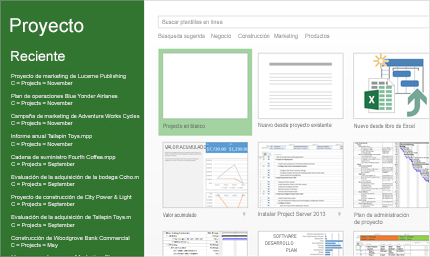 